РАСПИНОВКА БЛОКА POLETRON 26/3 STANDART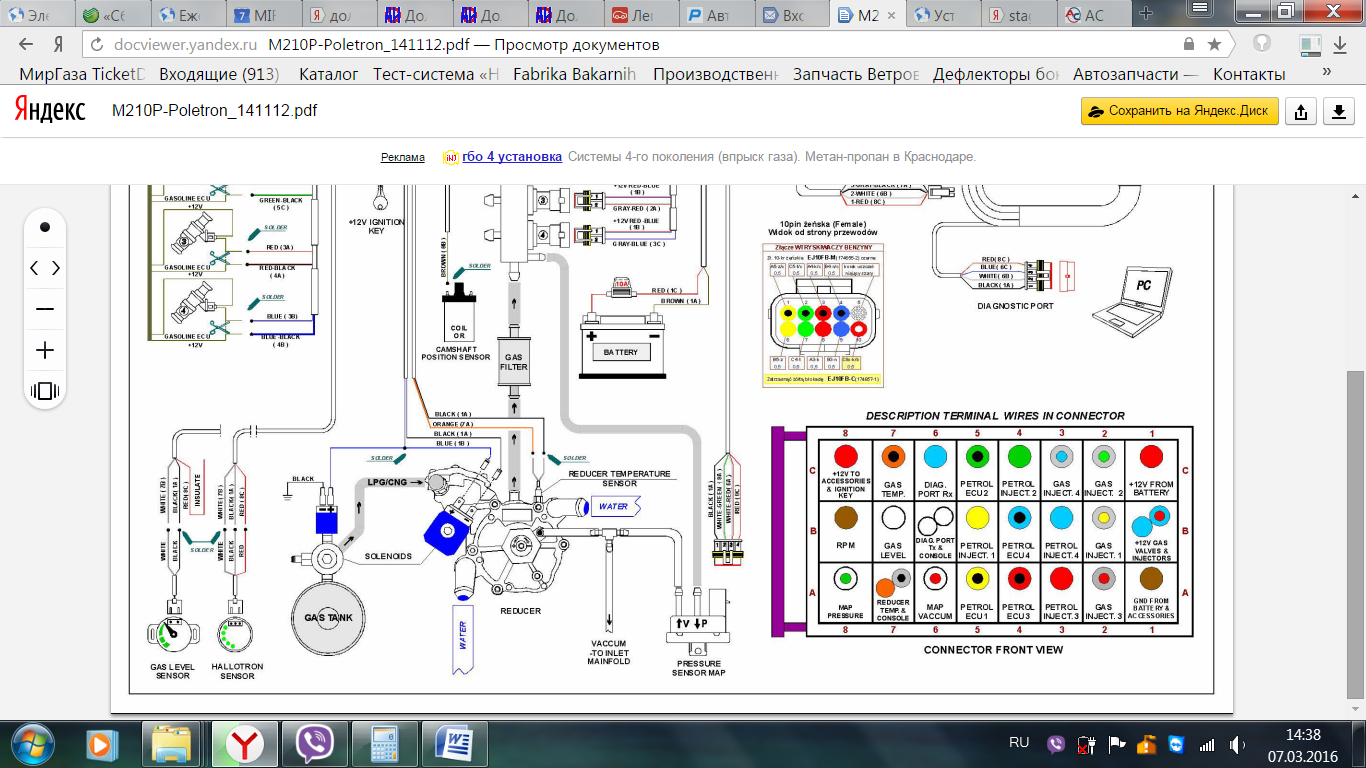 87654321CКр.Оран./черн.Гол.Зел./черн.Зел.Сер./гол.Сер./зел.Кр.C+12V с форсункиТемпература газаДиагностикаБензин с блока 2Бензин на форсунку 2Газ на форсунку 4Газ на форсунку 2+12V аккумуляторBКор.Бел.Бел. и бел.Жел.Гол./чернГол.Сер./жел.Гол. и гол./кр.BОборотыУровень топливаДиагностика/ переключательБензин на форсунку 1Бензин с блока 4Бензин на форсунку 4Газ на форсунку 1+12V газовый клапан и форсункиAБел./зел.Оран. и сер./черн.Бел./кр.Жел./черн.Кр./черн.Кр.Сер./кр.Кор.AДатчик давленияТемпература редуктора/переключательДатчик разреженияБензин с блока 1Бензин с блока 3Бензин на форсунку 3Газ на форсунку 3Масса